Aanmeldingsformulier Indoor Streetsoccer 2023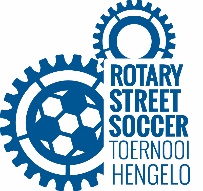 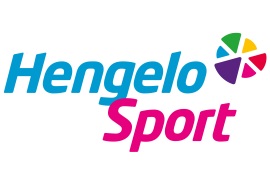 Sluitingsdatum inschrijving: 13 januari 2023 maar VOL is VOLSPEELDATA:Categorie 1: voorronde jongens groep 5&6, meisjes groep 5&6 op dinsdag 7 februariCategorie 2: voorronde jongens groep 7, meisjes groep 7 op dinsdag 7 of woensdag 8 februariCategorie 3: voorronde jongens groep 8, meisjes groep 8 op woensdag 8 februariDe voorronde wedstrijden worden gespeeld in blokken van 1 ½ uur vanaf 15:30 uur DE GROTE FINALE op donderdag 9 februari met aansluitend de prijsuitreiking.(ieder team die zich geplaatst heeft voor de finale ontvangt een prijs) LOCATIEHANGAR 11 (indoor), Vliegveldweg 347, 7524 PT EnschedeTEAM GEGEVENS.Naam team (max 20 karakters):	Naam van de school:					Naam teambegeleider:E-mailadres teambegeleider:					Telefoonnummer teambegeleider (bvk mobiel):CATEGORIE (zet een kruisje)Sluitingsdatum inschrijving: 13 januari 2023 VOL is VOL (max 32 teams per categorie)SPEELSTERS/SPEELERS (max. 6)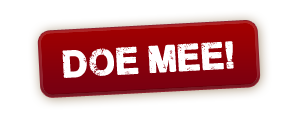 EXTRA OPMERKING…………..OPSTURENVolledig ingevuld en als documentnaam “de teamnaam” naar info@hengelosport.nlMeer info op de activiteitenkalender van Hengelo Sport  www.hengelosport.nl De inschrijving is pas definitief als het formulier volledig is ingevuld en door Hengelo Sport is bevestigd!□  Meisjes groep 5□  Meisjes groep 6□  Meisjes groep 7 □  Meisjes groep 8 □   Jongens groep 5□  Jongens groep 6 □  Jongens groep 7□  Jongens groep 8Let op: Gemengde teams worden ingedeeld in de poule jongens. Groepen 5 en 6 is samen één categorie.nr.voornaamachternaamgroepmeisje/jongenleeftijd123456